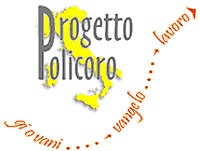 DOMANDA DI PARTECIPAZIONE ALLA SELEZIONE DEL NUOVO BORSISTA DEL PROGETTO POLICORO 2017Io sottoscritto/a :Cognome……………………………………………… Nome…………………………………………………..-di essere nato/a  a : …………………………………….  Prov ………….. il……………………………..Cod.fisc. …………………………………………..e di essere residente a ……………………………….In via ……………………………………… n° ……… cap …………………………… Prov ………………….Telefono ………………………………..indirizzo mail ……………………………………………………….CHIEDODi poter partecipare alle procedure di selezione del nuovo borsista “Animatore di Comunità” del Progetto Policoro della Diocesi di Sora-Cassino-Aquino-Pontecorvo.INOLTRESarò presente ai colloqui che si terranno Lunedi 24 ottobre 2016 presso la sede della Caritas Diocesana in via Conte Canofari 10, Sora (FR) alle ore 10:00.Data…………………………                                                                                                   In fede,                                                                                                       (nome e cognome)*si prega allegare anche CV